ALCALDIA MUNICIPAL DE USULUTÁN Entrega de alimentos en Cantón Ojo de Agua en coordinación con World Visión a familias de escasos recursos económicos. Con el objetivo de apoyar y beneficiar a las familias por la pandemia por COVID-19Fecha de ejecución: 25 de junio de 2020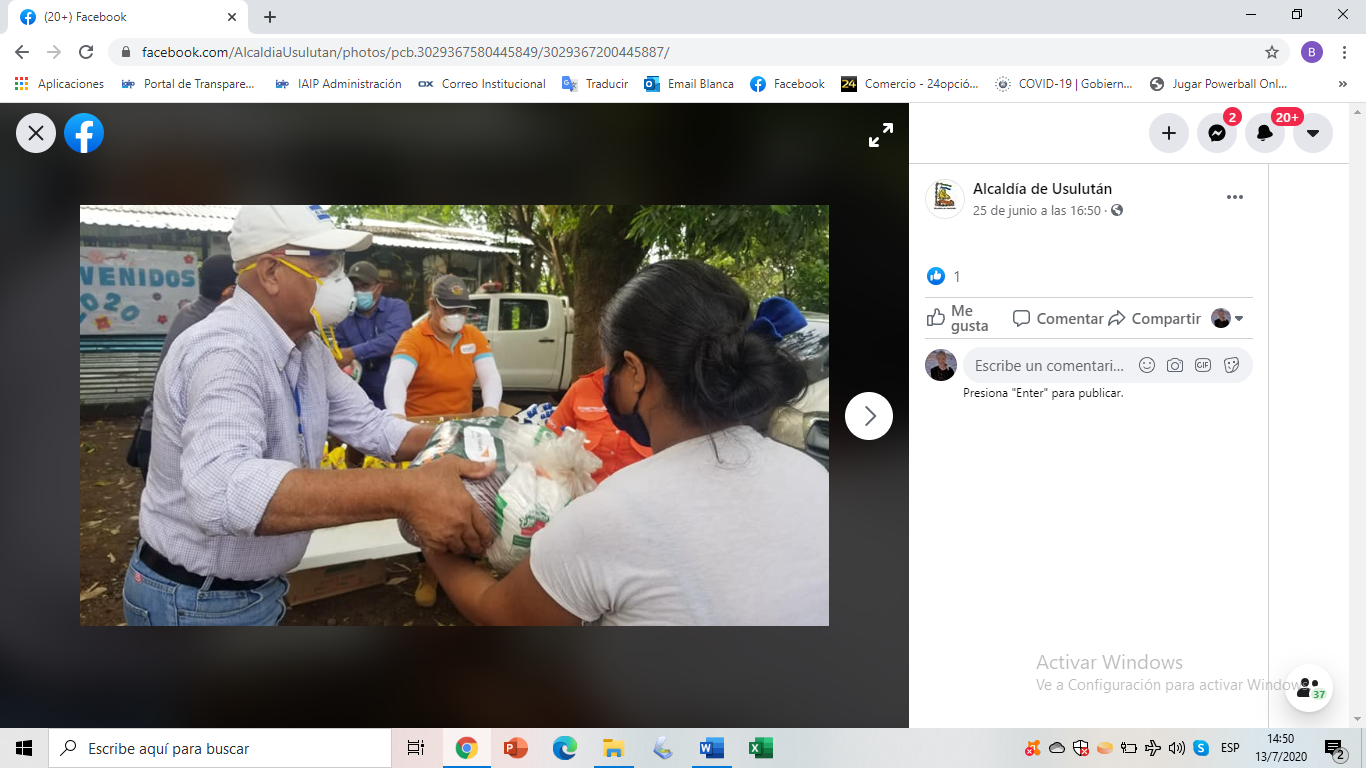 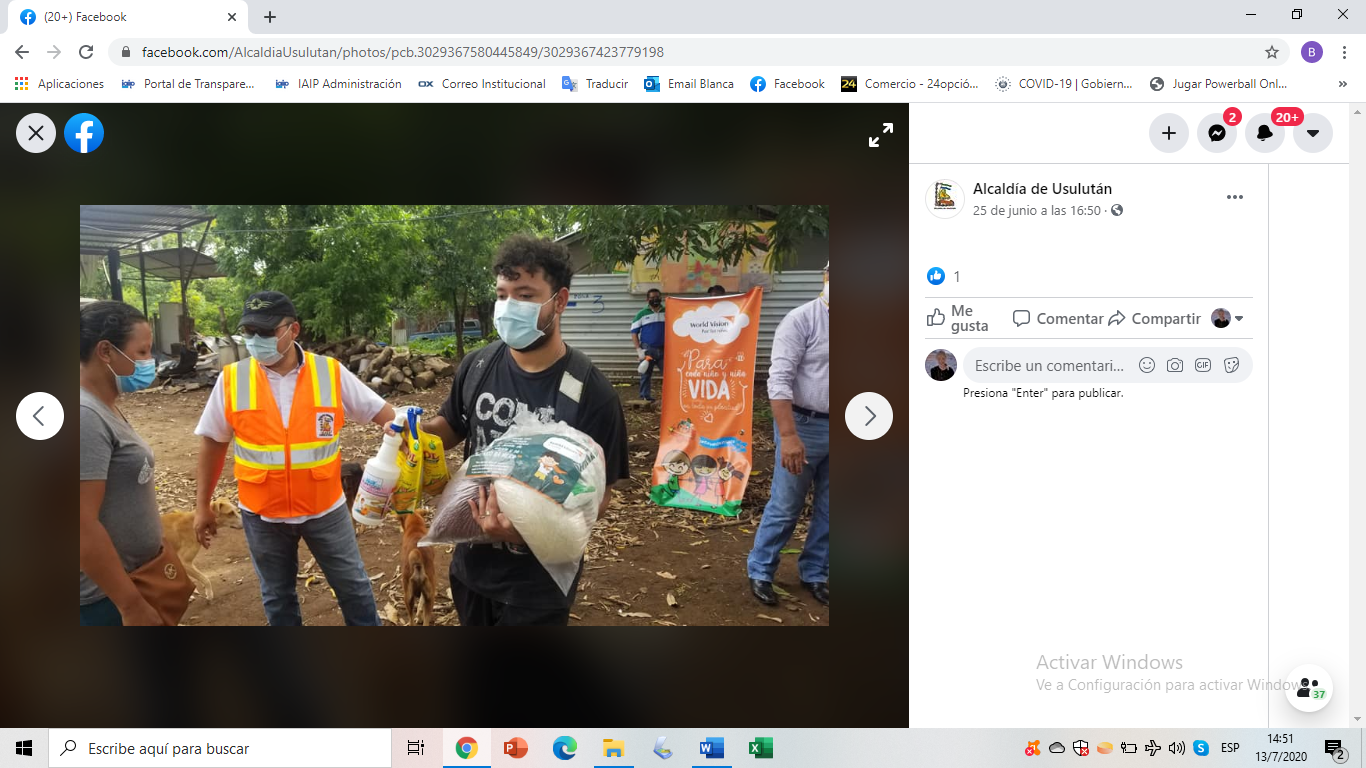 